Image overview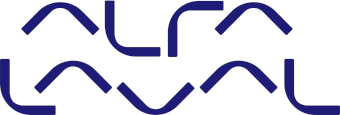 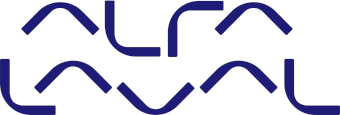 Alfa Laval and customers – together for vessel performance at Nor-Shipping May 2019Press Release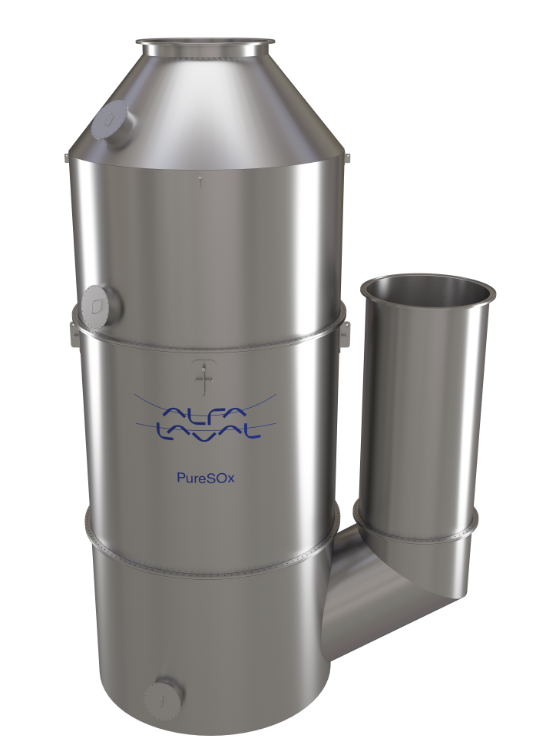 CaptionAlfa Laval PureSoxImage namePureSOx_Utype_4_0.jpg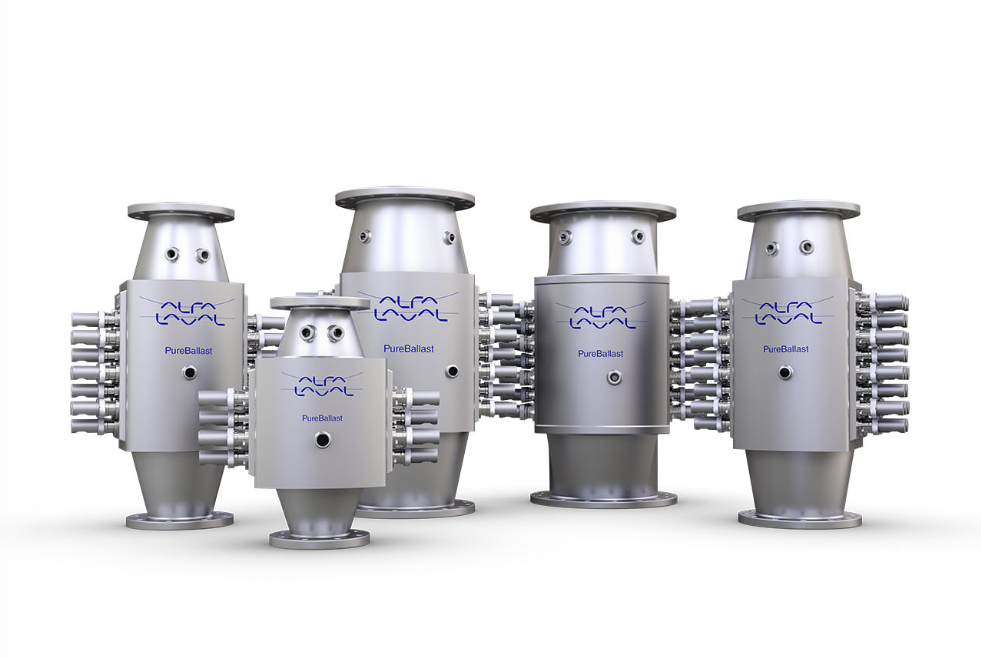 CaptionAlfa Laval PureBallast 3 reactor familyImage namePureBallast_reactor_family.jpg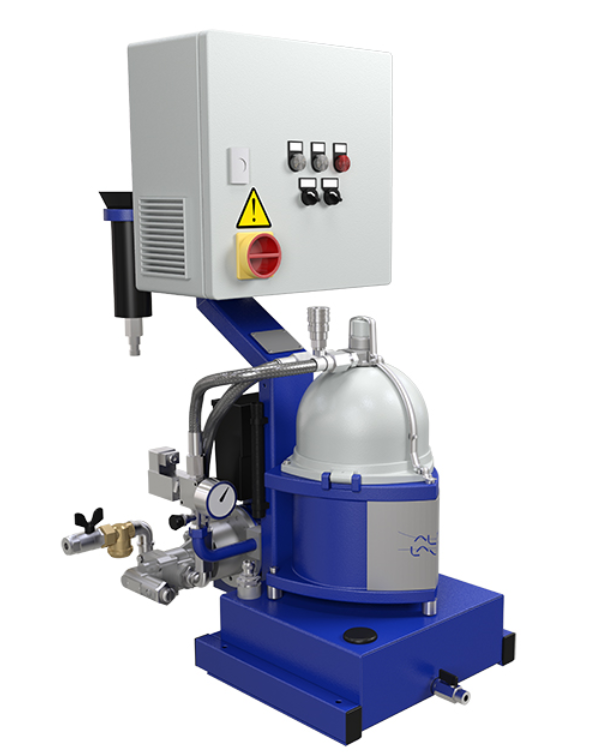 CaptionAlfa Laval MIB 503Image namemib 503.jpg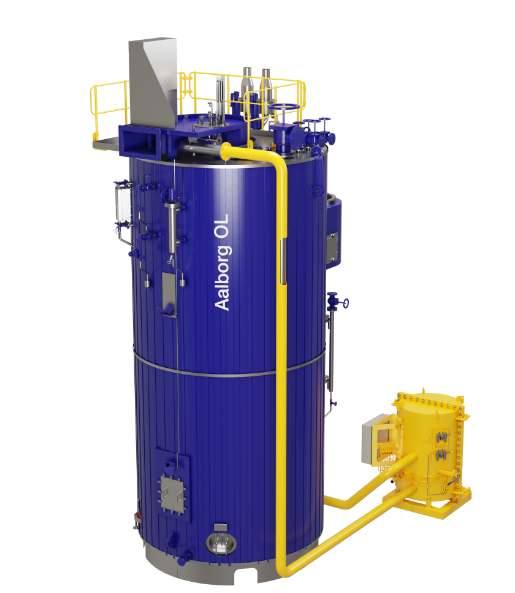 CaptionAlfa Laval Aalborg OL  - Multi-fuel boiler solutionImage nameAalborg OL multi fuel.jpg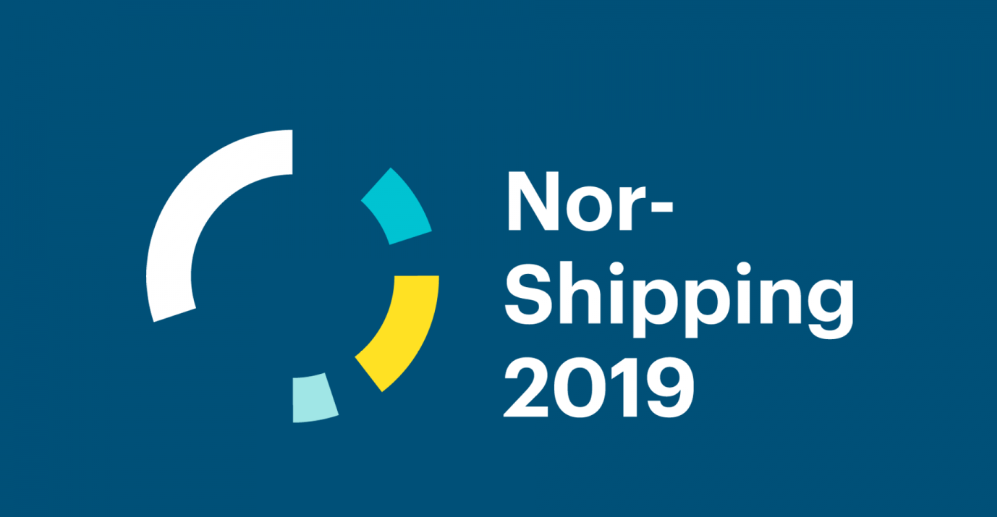 CaptionNor-Shipping 2019 logoImage nameNorshipping logo.jpgAlfa Laval is a trademark registered and owned by Alfa Laval Corporate AB. Alfa Laval reserves the right to change specifications without prior notification.